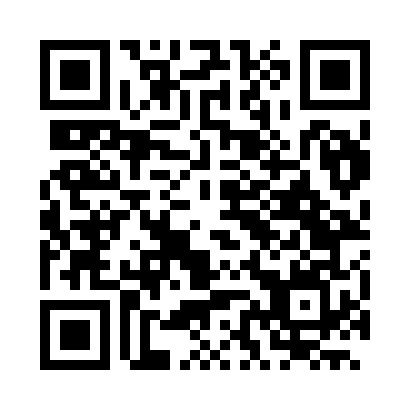 Prayer times for Candeias, BrazilWed 1 May 2024 - Fri 31 May 2024High Latitude Method: NonePrayer Calculation Method: Muslim World LeagueAsar Calculation Method: ShafiPrayer times provided by https://www.salahtimes.comDateDayFajrSunriseDhuhrAsrMaghribIsha1Wed4:295:4211:312:515:216:292Thu4:295:4211:312:515:206:293Fri4:295:4211:312:515:206:284Sat4:305:4211:312:515:196:285Sun4:305:4311:312:515:196:286Mon4:305:4311:312:505:196:287Tue4:305:4311:312:505:186:278Wed4:305:4311:312:505:186:279Thu4:305:4311:312:505:186:2710Fri4:305:4411:312:505:186:2711Sat4:305:4411:312:505:176:2712Sun4:305:4411:312:495:176:2613Mon4:315:4411:312:495:176:2614Tue4:315:4411:312:495:176:2615Wed4:315:4511:312:495:166:2616Thu4:315:4511:312:495:166:2617Fri4:315:4511:312:495:166:2618Sat4:315:4511:312:495:166:2619Sun4:315:4611:312:495:166:2620Mon4:325:4611:312:495:156:2621Tue4:325:4611:312:495:156:2622Wed4:325:4711:312:495:156:2523Thu4:325:4711:312:495:156:2524Fri4:325:4711:312:495:156:2525Sat4:335:4711:312:495:156:2526Sun4:335:4811:312:495:156:2527Mon4:335:4811:312:495:156:2628Tue4:335:4811:322:495:156:2629Wed4:335:4911:322:495:156:2630Thu4:345:4911:322:495:156:2631Fri4:345:4911:322:495:156:26